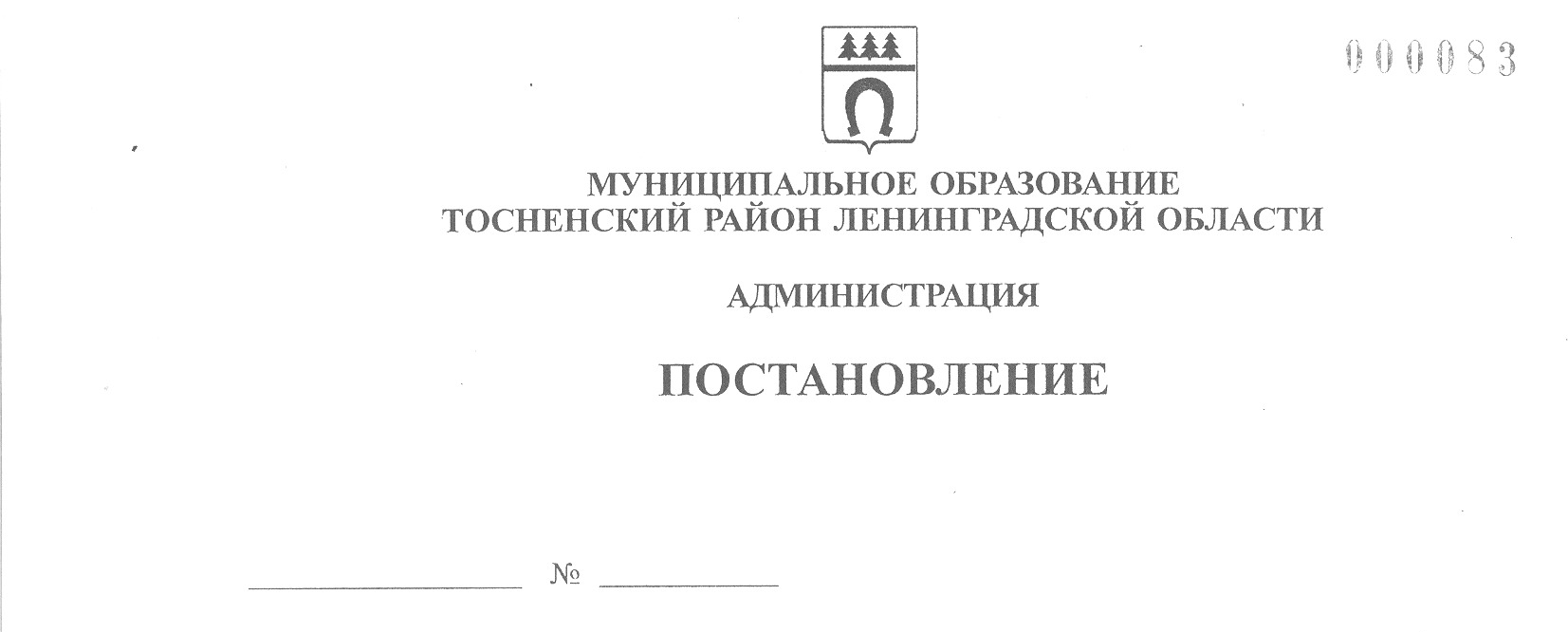 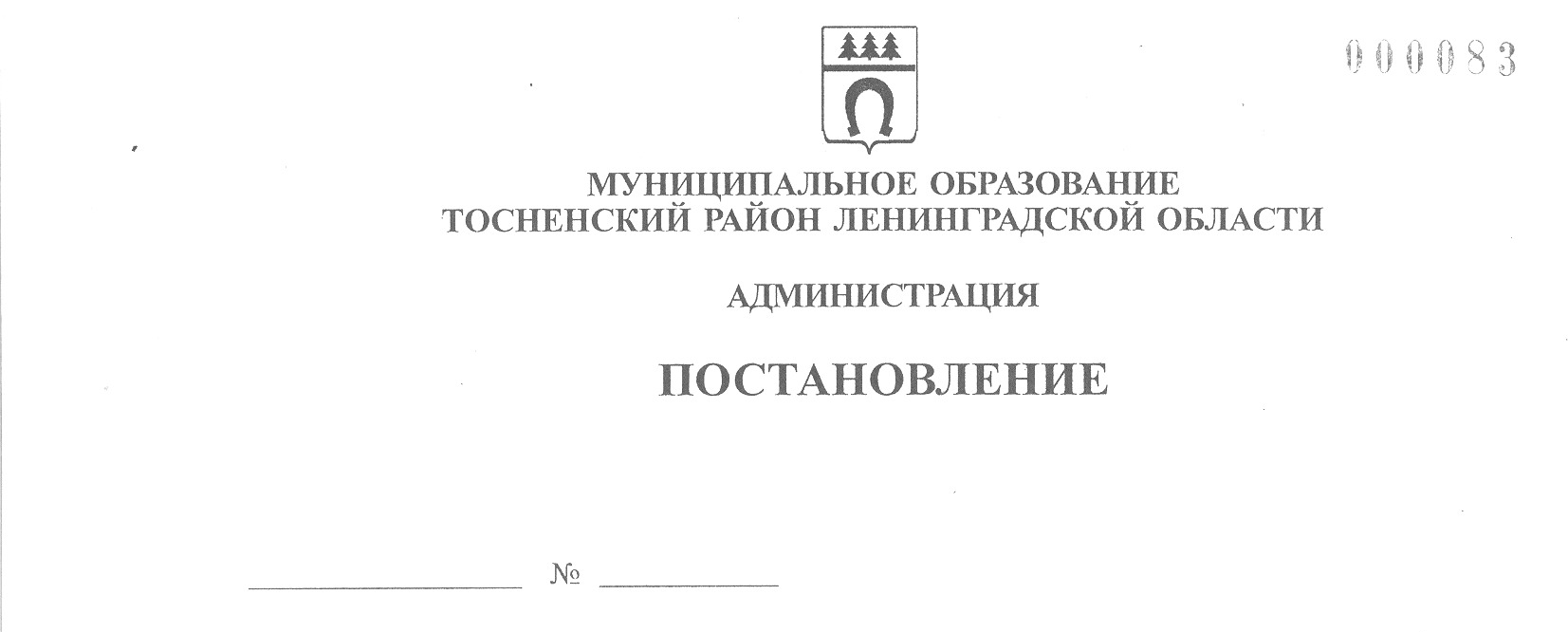      09.09.2022                      3121-паО внесении изменений в постановлениеадминистрации муниципального образованияТосненский район Ленинградской областиот 06.05.2015 № 1218-па «О резервах материальных ресурсов для ликвидации чрезвычайных ситуаций на территории Тосненского городского поселения Тосненского района Ленинградской области и муниципального образования Тосненский район Ленинградской области»	В соответствии с п. 6 постановления Правительства Ленинградской области от 31.10.2019 № 511 «О резервах материальных ресурсов для ликвидации чрезвычайных ситуаций на территории Ленинградской области и признании утратившим силу постановления Правительства Ленинградской области от 20 июня 2014 года   № 256», исполняя собственные полномочия, а также исполняя полномочия администрации Тосненского городского поселения Тосненского муниципального района Ленинградской области на основании статьи 13 Устава Тосненского городского  поселения Тосненского муниципального района Ленинградской области и статьи 25 Устава муниципального образования Тосненский район Ленинградской области, администрация муниципального образования Тосненский район Ленинградской областиПОСТАНОВЛЯЕТ:	1. Внести в постановление администрации муниципального образования     Тосненский район Ленинградской области от 06.05.2015 № 1218-па «О резервах материальных ресурсов для ликвидации чрезвычайных ситуаций на территории   Тосненского городского поселения Тосненского района Ленинградской области и муниципального образования Тосненский район Ленинградской области» (с учетом изменений, внесенных постановлением администрации муниципального образования Тосненский район Ленинградской области от 20.02.2021. № 325-па) изменения, дополнив его пунктом 11 следующего содержания:	«11. Настоящее постановление вступает в силу со дня его официального опубликования.».	2. Отделу правопорядка и безопасности, делам ГО и ЧС администрации      муниципального образования Тосненский район Ленинградской области направить в пресс-службу комитета по организационной работе, местному самоуправлению, межнациональным и межконфессиональным отношениям администрации муниципального образования Тосненский район Ленинградской области настоящее постановление для опубликования и обнародования в порядке, установленном Уставом муниципального образования Тосненский район Ленинградской области.	3. Пресс-службе комитета по организационной работе, местному самоуправлению, межнациональным и межконфессиональным отношениям администрации муниципального образования Тосненский район Ленинградской области опубликовать и обнародовать настоящее постановление в порядке, установленном Уставом муниципального образования Тосненский район Ленинградской области.	4. Контроль за исполнением настоящего постановления возложить на заместителя главы администрации муниципального образования Тосненский район    Ленинградской области по безопасности Цая И.А.	5. Настоящее постановление вступает в силу со дня его официального опубликования.Глава администрации                                                                             А.Г. КлементьевЕшевский Александр Викторович, 8(81361)2160423 гв